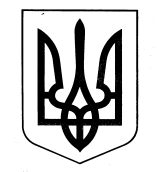 ХАРКІВСЬКА ОБЛАСНА ДЕРЖАВНА АДМІНІСТРАЦІЯДЕПАРТАМЕНТ НАУКИ І ОСВІТИ НАКАЗ21.09.2016					   Харків					№ 355Про відрядження учнів відділення шахів Харківського обласного вищого училища фізичної культури і спорту Згідно з пунктом 3.20 розділу 3 Статуту Харківського обласного вищого училища фізичної культури і спорту, затвердженого головою Харківської обласної ради С.І. Черновим 15 січня 2013 року, на виконання Плану спортивно-масових заходів Харківського обласного вищого училища фізичної культури і спорту на 2016 рік, затвердженого директором Департаменту науки і освіти Харківської обласної державної адміністрації А.В. Бабічевим, на підставі кошторису витрат на відрядження відділення шахів для участі у чемпіонаті України серед чоловіків з класичних шахів - півфінал, затвердженого директором Департаменту науки і освіти Харківської обласної державної адміністрації А.В. Бабічевим, керуючись статтею 6 Закону України «Про місцеві державні адміністрації»,НАКАЗУЮ:Директору Харківського обласного вищого училища фізичної культури і спорту Попову А.М.:Забезпечити участь учнів відділення шахів у чемпіонаті України серед чоловіків з класичних шахів - півфінал.Термін: 03.10.2016-15.10.2016Відрядити до м. Кременчука Полтавської області вчителя шахів Харківського обласного вищого училища фізичної культури і спорту Алексікова Олександра Вадимовича та з ним 4 учнів відділення шахів у такому складі: Тєстєшніков Микита – учень 8 класу, Руденко Вероніка – учениця 10 класу, Ларіонов Андрій, Карбань Олександр – учні 2 курсу.Термін: 03.10.2016-15.10.20161.3. Визначити особу, відповідальну за збереження життя та здоров’я учнів Харківського обласного вищого училища фізичної культури і спорту під час проїзду та проведення змагань.Витрати по відрядженню віднести за рахунок Харківського обласного вищого училища фізичної культури і спорту. 3.   Контроль за виконанням даного наказу покласти на заступника директора Департаменту науки і освіти Харківської обласної державної адміністрації – начальника управління освіти і науки В.В. Ігнатьєва.Директор Департаменту 						   А.В. Бабічев